КАРАР                                                                             ПОСТАНОВЛЕНИЕ16 август  2014 йыл                              № 29                       16 августа 2014 годаО внесении изменений и дополнений  в постановление № 10 от 20.03.2014г. «Об утверждении плана по противодействию коррупции в Сельском поселении Акбулатовский сельсовет на 2014 год».     В соответствии с Федеральным законом от 25.12.2008г. № 273-ФЗ «О противодействии коррупции»,  Указа Президента Российской Федерации от 13 марта 2012 года № 297 «О национальном плане противодействия коррупции на 2012-2013 годы и внесения изменений в некоторые акты Президента Российской Федерации по вопросам противодействия коррупции», Федерального закона от 06.10.2003г. № 131-ФЗ «Об общих принципах организации местного самоуправления в Российской Федерации», Устава Совета сельского поселения Акбулатовский сельсовет муниципального района Мишкинский район Республики Башкортостан и в целях дальнейшего развития системы противодействия коррупции  в Сельском поселении Акбулатовский сельсовет муниципального района Мишкинский район Республики Башкортостан      ПОСТАНОВЛЯЮ: Внести в План по противодействию коррупции в сельскомпоселении Акбулатовский сельсовет на 2014 год следующие изменения и дополнения: дополнить статьей 6. пп. 6.1-6.5.      2.Настоящее постановление вступает в силу со дня его подписания иподлежит официальному обнародованию на информационном стенде.       3.Контроль исполнения постановления оставляю за собой. Глава Сельского поселения  Акбулатовский сельсовет:                                          Г.Н.АлеевПриложениек постановлению главы сельскогопоселения  Акбулатовский сельсоветот  16 августа  2014г. № 29ПЛАНпо противодействию коррупции в  сельского поселении Акбулатовский сельсовет на 2014 год6. Мероприятия по противодействии коррупции.6.1 Провести работу по формированию            I-V квартал             Глава СПу муниципальных служащих, отрицательного отношения к коррупции, привлекать для этого общественные объединения, уставными задачами которых является участие в противодействии коррупции,и другие институты гражданскогообщества. Каждый установленныйфакт коррупции в органе местного самоуправления предавать гласности.6.2. Обеспечить контроль за выполнением            III-IV квартал           Глава СПлицами, замещающими муниципальныедолжности обязанности сообщать в случаях,установленных федеральными законами,о получении ими подарка в связи с их должностным положением или в связи с исполнением ими служебных обязанностей.6.3. Провести мероприятия по формированию         III-IV квартал           Глава СП    у муниципальных служащих негативного отношения к дарению подарков этим служащим в связи с их должностным положением или в связи с исполнением ими служебных обязанностей.6.4. По каждому случаю несоблюдения                    III-IV квартал           Глава СП    ограничений, запретов и неисполнения обязанностей, установленных в целях противодействия коррупции, нарушения ограничений, касающихся получения подарков и порядка сдачи подарков, осуществлять проверку в соответствии с нормативными правовыми актами Российской Федерации и Республики Башкортостан и применять соответствующие меры ответственности.6.5. Разработать и осуществить                                III-IV квартал           Глава СП    комплекс организационных, разъяснительных и иных мер по недопущениюмуниципальными служащими поведения, которое может восприниматься окружающими как обещание или предложение дачи взятки либо как согласие принять взятку или как просьба о даче взятки.Башšортостан Республикаhы Мишкº районы муниципаль районыныœ Аšбулат аулы советы ауыл билºìºhå Хакимиºòå 452343 Аšбулат аулы, Дуҫлыҡ ур, 13 тел.: 2-31-20, 2-31-23ИНН 0237000815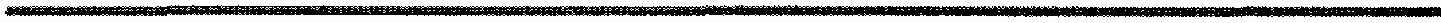 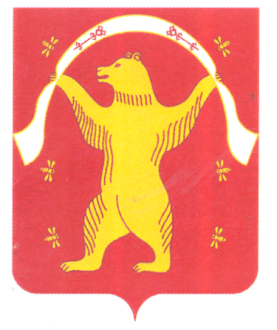 Администрация Сельского поселения Акбулатовский сельсовет муниципального района Мишкинский район Республики Башкортостан452343 Новоакбулатово, ул. Дружбы, 13 тел.: 2-31-20, 2-31-23ИНН 0237000815№  
п/пНаименование мероприятияНаименование мероприятияСрок    
исполнения   
мероприятияСрок    
исполнения   
мероприятияСрок    
исполнения   
мероприятияИсполнитель№  
п/пНаименование мероприятияНаименование мероприятияСрок    
исполнения   
мероприятияСрок    
исполнения   
мероприятияСрок    
исполнения   
мероприятияИсполнитель12233341. Обеспечение правовых и организационных мер, направленных на противодействие коррупции  1. Обеспечение правовых и организационных мер, направленных на противодействие коррупции  1. Обеспечение правовых и организационных мер, направленных на противодействие коррупции  1. Обеспечение правовых и организационных мер, направленных на противодействие коррупции  1. Обеспечение правовых и организационных мер, направленных на противодействие коррупции  1. Обеспечение правовых и организационных мер, направленных на противодействие коррупции  1. Обеспечение правовых и организационных мер, направленных на противодействие коррупции  1.1.            Разработка  проектов муниципальных правовых актов по противодействию коррупции Разработка  проектов муниципальных правовых актов по противодействию коррупции 201420142014Глава сельского поселения, управляющий делами1.2.Проведение антикоррупционной экспертизы муниципальных нормативных правовых актов и  проектов муниципальных нормативных правовых актовПроведение антикоррупционной экспертизы муниципальных нормативных правовых актов и  проектов муниципальных нормативных правовых актов201420142014Глава сельского поселения, управляющий делами1.3.Разработка административных регламентов предоставления муниципальных услуг, осуществления  функций муниципального контроляРазработка административных регламентов предоставления муниципальных услуг, осуществления  функций муниципального контроля201420142014Глава сельского поселения,1.4.Проведение мониторинга качества предоставления муниципальных  услуг, выработка предложений по повышению качества предоставления муниципальных услугПроведение мониторинга качества предоставления муниципальных  услуг, выработка предложений по повышению качества предоставления муниципальных услуг2014(1 раз в год –IV квартал)2014(1 раз в год –IV квартал)2014(1 раз в год –IV квартал)Глава сельского поселения, управляющий делами1.5.Проведение мониторинга применения административных регламентов исполнения функций муниципального контроляПроведение мониторинга применения административных регламентов исполнения функций муниципального контроля2014(1 раз в год –IV квартал)2014(1 раз в год –IV квартал)2014(1 раз в год –IV квартал)Глава сельского поселения, управляющий делами1.6.Организация и проведение опроса (анкетирования) среди получателей муниципальных услуг с целью выявления коррупционных факторов и их последующее устранение Организация и проведение опроса (анкетирования) среди получателей муниципальных услуг с целью выявления коррупционных факторов и их последующее устранение 2014IV квартал2014IV квартал2014IV кварталГлава сельского поселения, управляющий делами1.7.Организация  рассмотрения вопросов правоприменительной практики в соответствии с пунктом 2.1 статьи 6 Федерального закона «О противодействии коррупции»Организация  рассмотрения вопросов правоприменительной практики в соответствии с пунктом 2.1 статьи 6 Федерального закона «О противодействии коррупции»2013-20141 раз в квартал2013-20141 раз в квартал2013-20141 раз в кварталГлава сельского поселения1.8.Обеспечение контроля Советом сельского поселения  Акбулатовский сельсовет за осуществлением мер по противодействию коррупцииОбеспечение контроля Советом сельского поселения  Акбулатовский сельсовет за осуществлением мер по противодействию коррупции20141 раз в год 20141 раз в год 20141 раз в год Глава сельского поселения2. Совершенствование механизма контроля  соблюдения ограничений и запретов, связанных  с прохождением муниципальной службы 2. Совершенствование механизма контроля  соблюдения ограничений и запретов, связанных  с прохождением муниципальной службы 2. Совершенствование механизма контроля  соблюдения ограничений и запретов, связанных  с прохождением муниципальной службы 2. Совершенствование механизма контроля  соблюдения ограничений и запретов, связанных  с прохождением муниципальной службы 2. Совершенствование механизма контроля  соблюдения ограничений и запретов, связанных  с прохождением муниципальной службы 2. Совершенствование механизма контроля  соблюдения ограничений и запретов, связанных  с прохождением муниципальной службы 2. Совершенствование механизма контроля  соблюдения ограничений и запретов, связанных  с прохождением муниципальной службы 2.1.Организация и проведение проверок сведений, представленных в соответствии с Федеральным законом «О муниципальной службе в Российской Федерации» гражданами при поступлении на муниципальную службу, а также по соблюдению муниципальными служащими ограничений и запретов, связанных с муниципальной службой Организация и проведение проверок сведений, представленных в соответствии с Федеральным законом «О муниципальной службе в Российской Федерации» гражданами при поступлении на муниципальную службу, а также по соблюдению муниципальными служащими ограничений и запретов, связанных с муниципальной службой 201420142014Глава сельского поселения2.2.Обеспечение своевременного представления муниципальными служащими, должности которых определены Перечнем,  сведений о доходах, об имуществе и обязательствах имущественного характераОбеспечение своевременного представления муниципальными служащими, должности которых определены Перечнем,  сведений о доходах, об имуществе и обязательствах имущественного характера201420142014Управляющий делами2.3.Проведение внутреннего мониторинга   полноты и достоверности сведений о доходах, об имуществе и обязательствах имущественного характера, представляемых муниципальными служащимиПроведение внутреннего мониторинга   полноты и достоверности сведений о доходах, об имуществе и обязательствах имущественного характера, представляемых муниципальными служащими             2014(до 1 июня)             2014(до 1 июня)             2014(до 1 июня)Управляющий делами2.4.Размещение сведений о доходах, об имуществе и обязательствах имущественного характера лиц, замещающих муниципальные должности, муниципальных служащих и членов их семей  на официальном сайте органа местного самоуправления Размещение сведений о доходах, об имуществе и обязательствах имущественного характера лиц, замещающих муниципальные должности, муниципальных служащих и членов их семей  на официальном сайте органа местного самоуправления 2014(до 14 мая – по должностям муниципальной службы,2014(до 14 мая – по должностям муниципальной службы,2014(до 14 мая – по должностям муниципальной службы,Управляющий делами2.5.Организация заседаний комиссии по соблюдению требований к служебному поведению муниципальных служащих и урегулированию конфликта интересов (при наличии оснований)Организация заседаний комиссии по соблюдению требований к служебному поведению муниципальных служащих и урегулированию конфликта интересов (при наличии оснований)2014(по отдельному плану)2014(по отдельному плану)Глава сельского поселения, управляющий делами, председатель комиссииГлава сельского поселения, управляющий делами, председатель комиссии2.6.Анализ жалоб и обращений граждан  о фактах коррупции  в органах местного самоуправления и организация проверок указанных фактовАнализ жалоб и обращений граждан  о фактах коррупции  в органах местного самоуправления и организация проверок указанных фактов2014( 1 раз в квартал)2014( 1 раз в квартал)2014( 1 раз в квартал)Глава сельского поселения, управляющий делами 3.       Противодействие коррупции в сфере размещения заказов на поставки товаров, выполнение работ, оказание услуг для муниципальных нужд3.       Противодействие коррупции в сфере размещения заказов на поставки товаров, выполнение работ, оказание услуг для муниципальных нужд3.       Противодействие коррупции в сфере размещения заказов на поставки товаров, выполнение работ, оказание услуг для муниципальных нужд3.       Противодействие коррупции в сфере размещения заказов на поставки товаров, выполнение работ, оказание услуг для муниципальных нужд3.       Противодействие коррупции в сфере размещения заказов на поставки товаров, выполнение работ, оказание услуг для муниципальных нужд3.       Противодействие коррупции в сфере размещения заказов на поставки товаров, выполнение работ, оказание услуг для муниципальных нужд3.       Противодействие коррупции в сфере размещения заказов на поставки товаров, выполнение работ, оказание услуг для муниципальных нужд3.1.Осуществление контроля  за  соблюдением требований Федерального закона от 21.07.2005 № 94-ФЗ «О размещении заказов на поставки товаров, выполнение работ, оказание услуг для государственных и муниципальных нужд»Осуществление контроля  за  соблюдением требований Федерального закона от 21.07.2005 № 94-ФЗ «О размещении заказов на поставки товаров, выполнение работ, оказание услуг для государственных и муниципальных нужд»2014Глава сельского поселения,Специалист I категорииГлава сельского поселения,Специалист I категорииГлава сельского поселения,Специалист I категории3.2.Проведение анализа эффективности бюджетных расходов местного бюджета при размещении заказов на поставки товаров, выполнение работ и оказании услуг для муниципальных нуждПроведение анализа эффективности бюджетных расходов местного бюджета при размещении заказов на поставки товаров, выполнение работ и оказании услуг для муниципальных нужд2014(не реже 1 раза в год) 4 кварталГлава сельского поселения, Специалист I категорииГлава сельского поселения, Специалист I категорииГлава сельского поселения, Специалист I категории3.3.Размещение информации о проведении запроса котировок на официальном сайте  интернет-сайта на веб-странице МР Мишкинский район: http://mishkan.ru Размещение информации о проведении запроса котировок на официальном сайте  интернет-сайта на веб-странице МР Мишкинский район: http://mishkan.ru 2013-2014Специалист I категории Специалист I категории Специалист I категории 4.         Организация  антикоррупционного образования и пропаганды, формирование нетерпимого отношения к коррупции 4.         Организация  антикоррупционного образования и пропаганды, формирование нетерпимого отношения к коррупции 4.         Организация  антикоррупционного образования и пропаганды, формирование нетерпимого отношения к коррупции 4.         Организация  антикоррупционного образования и пропаганды, формирование нетерпимого отношения к коррупции 4.         Организация  антикоррупционного образования и пропаганды, формирование нетерпимого отношения к коррупции 4.         Организация  антикоррупционного образования и пропаганды, формирование нетерпимого отношения к коррупции 4.         Организация  антикоррупционного образования и пропаганды, формирование нетерпимого отношения к коррупции 4.1.Обучение муниципальных служащих по вопросам противодействия  коррупции Обучение муниципальных служащих по вопросам противодействия  коррупции               2014Глава сельского поселенияГлава сельского поселенияГлава сельского поселения4.2.Включение вопросов на знание антикоррупционного законодательства при проведении квалификационного экзамена и аттестации муниципальных служащихВключение вопросов на знание антикоррупционного законодательства при проведении квалификационного экзамена и аттестации муниципальных служащих 2014Глава сельского поселенияГлава сельского поселенияГлава сельского поселения4.3.Организация и проведение семинаров с депутатами Совета сельского поселения Акбулатовский сельсовет и муниципальными служащими администрации сельского поселения Акбулатовский сельсовнт по вопросам противодействия коррупцииОрганизация и проведение семинаров с депутатами Совета сельского поселения Акбулатовский сельсовет и муниципальными служащими администрации сельского поселения Акбулатовский сельсовнт по вопросам противодействия коррупции2014(не реже 1 раза в год) 1 кварталГлава сельского поселенияГлава сельского поселенияГлава сельского поселения4.4.Информационное освещение антикоррупционной деятельности сельского поселения, издание и распространение брошюр и буклетов, содержащих антикоррупционную пропаганду и правила поведения в коррупционных ситуацияхИнформационное освещение антикоррупционной деятельности сельского поселения, издание и распространение брошюр и буклетов, содержащих антикоррупционную пропаганду и правила поведения в коррупционных ситуациях2014Управляющий деламиУправляющий деламиУправляющий делами5.      Противодействие коррупции в сферах, где наиболее высоки коррупционные риски5.      Противодействие коррупции в сферах, где наиболее высоки коррупционные риски5.      Противодействие коррупции в сферах, где наиболее высоки коррупционные риски5.      Противодействие коррупции в сферах, где наиболее высоки коррупционные риски5.      Противодействие коррупции в сферах, где наиболее высоки коррупционные риски5.      Противодействие коррупции в сферах, где наиболее высоки коррупционные риски5.      Противодействие коррупции в сферах, где наиболее высоки коррупционные риски5.1.5.1.Анализ проведения конкурсов и аукционов по продаже объектов муниципальной собственности с целью выявления фактов занижения реальной их стоимости и случаев злоупотребления 2014(не реже 1 раза в год) 3 кварталГлава сельского поселенияГлава сельского поселенияГлава сельского поселения5.2.5.2.Анализ передачи муниципального имущества в аренду2014(не реже 1 раза в год) 2 кварталГлава сельского поселенияГлава сельского поселенияГлава сельского поселения5.3.5.3.Контроль за использованием недвижимого имущества на территории сельского поселения Акбулатовский сельсовет2013-2014(не реже 1 раза в год) 2 кварталГлава сельского поселенияГлава сельского поселенияГлава сельского поселения5.4.Размещение информации в СМИ и на официальном сайте органа местного самоуправления:- о возможности заключения договоров аренды муниципального недвижимого имущества;- о приватизации муниципального имущества, их результатах;- о предстоящих торгах по продаже, представлению в аренду муниципального имущества и результатах проведенных торгов 2014    Управляющий делами5.5.Организация и проведение заседаний с участием представителей органов местного самоуправления, правоохранительных органов и предпринимателей (по согласованию) с целью предупреждения и исключения фактов коррупции, выработки согласованных мер по снижению административных барьеров2014(не реже 1 раза в год) 4 кварталГлава сельского поселения